	Domino Cards 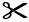 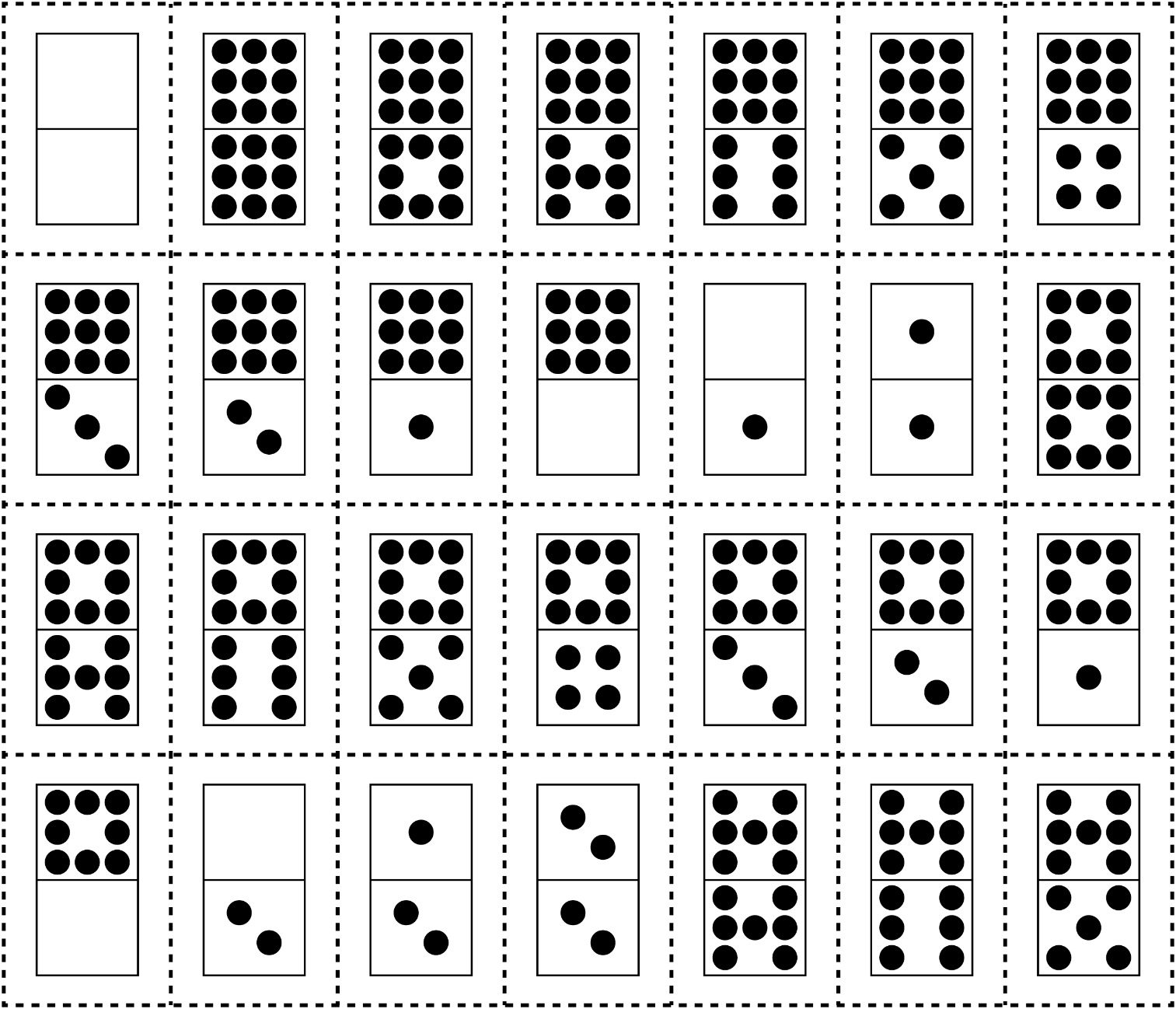 	Domino Cards 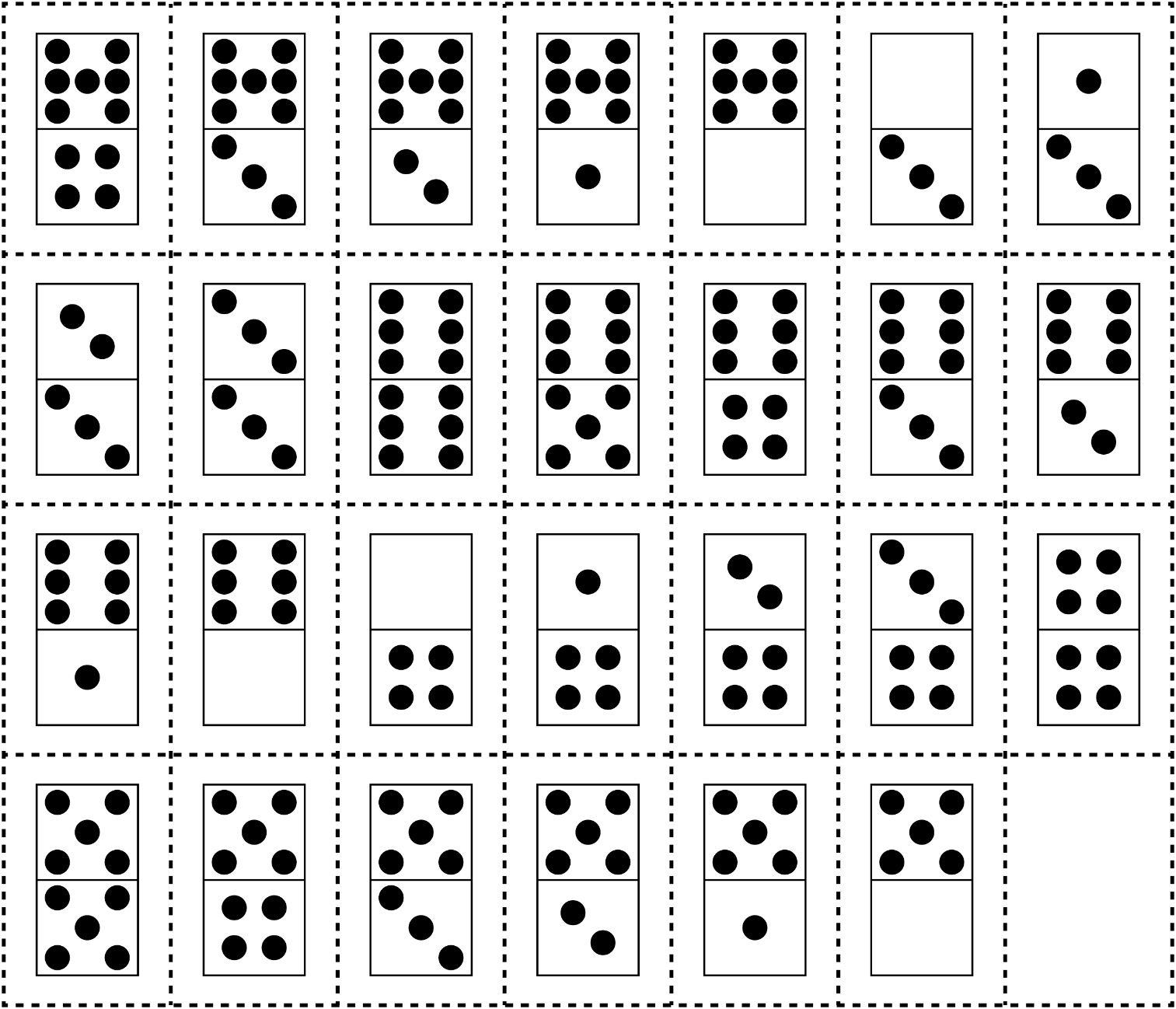 